Bapuji Educational Association (Regd.)Bapuji Institute of Engineering and Technology, DavangereDepartment of Information Science and EngineeringInnovation methods [2021-22]Different methods of innovation applied in the department to enhance the knowledge of students. App based Learning : JFLAP Simulation tool is used for simulating the concepts of Automata Theory and the design of different finite automata structures are demonstrated to the students. One such example of automata structure by using JFLAP Simulation tool snapshots is shown below: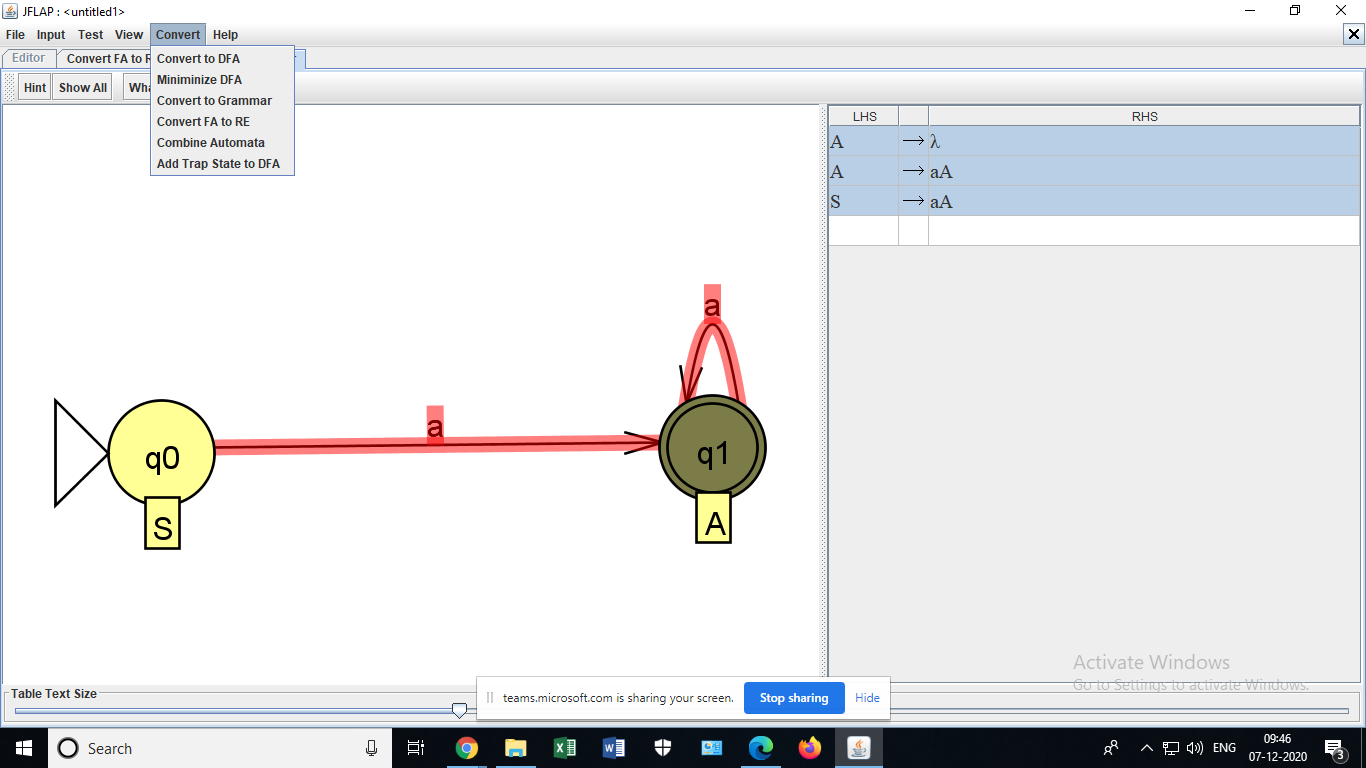 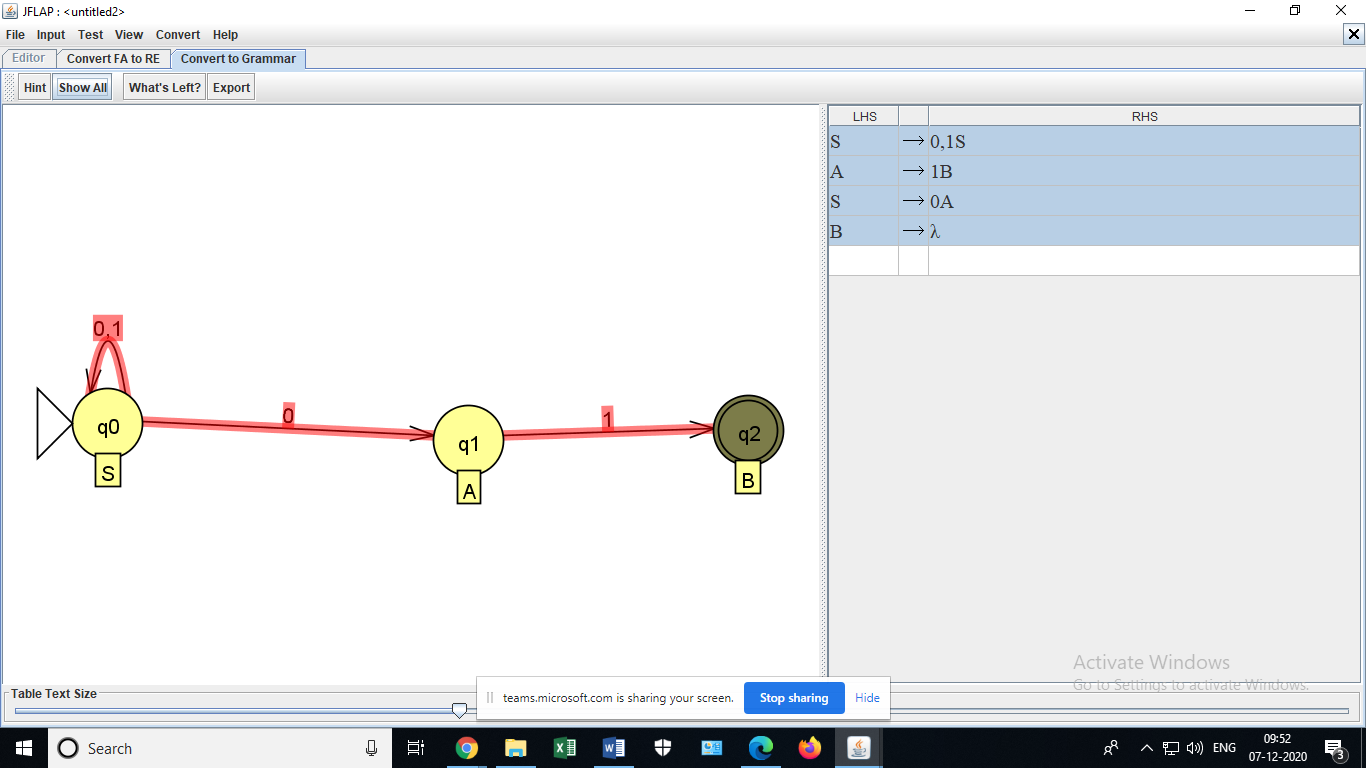 Tinkercad simulation tool is used to verify the truth table of IC pin diagrams and screenshots is shown below: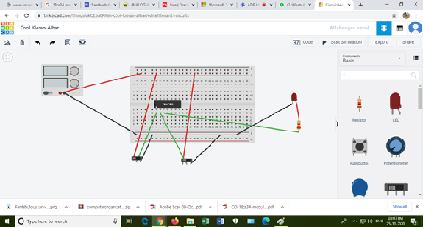 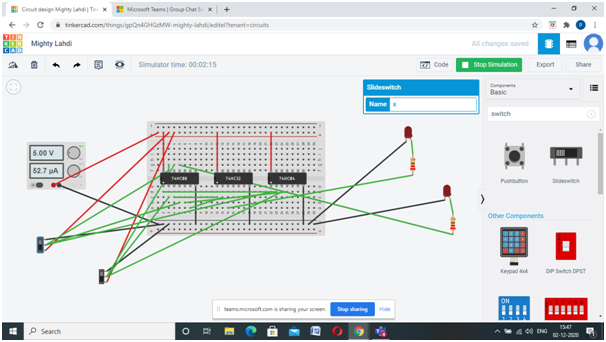 Flipped classrooms: It is a blended learning method, applied to increase student engagement and learning. Few photos are captured while conducting flipflop classroom is as shown below: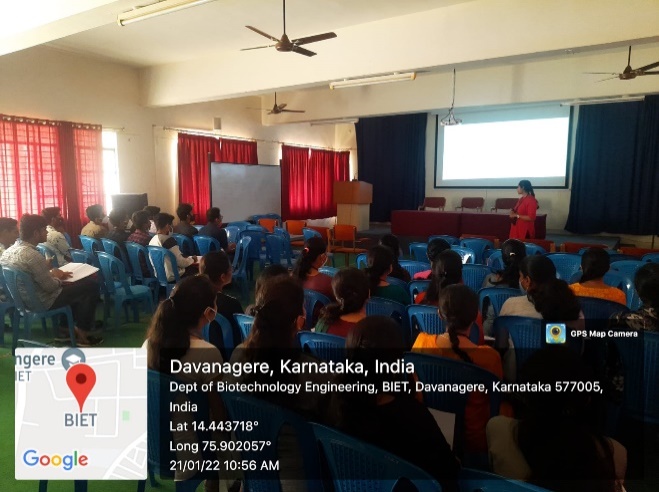 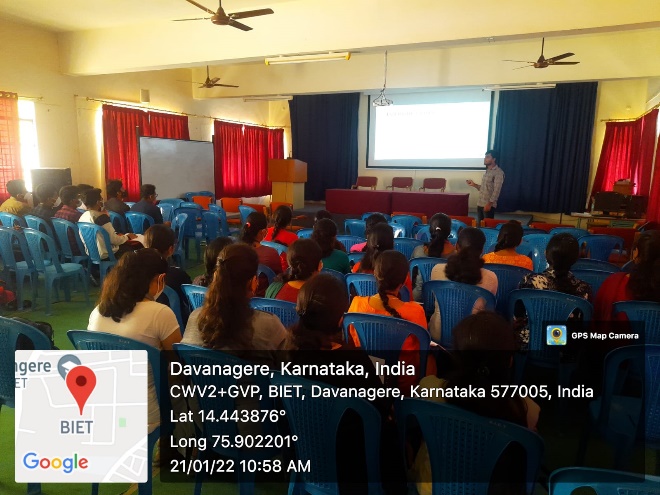 Google ClassroomGoogle Classroom is a blended learning plaform that aims to simplify, creating, distributing and grading assignments. Faculty have used Google Classroom platform to share academic materials like notes,assignments,videos,presentations etc. to the students.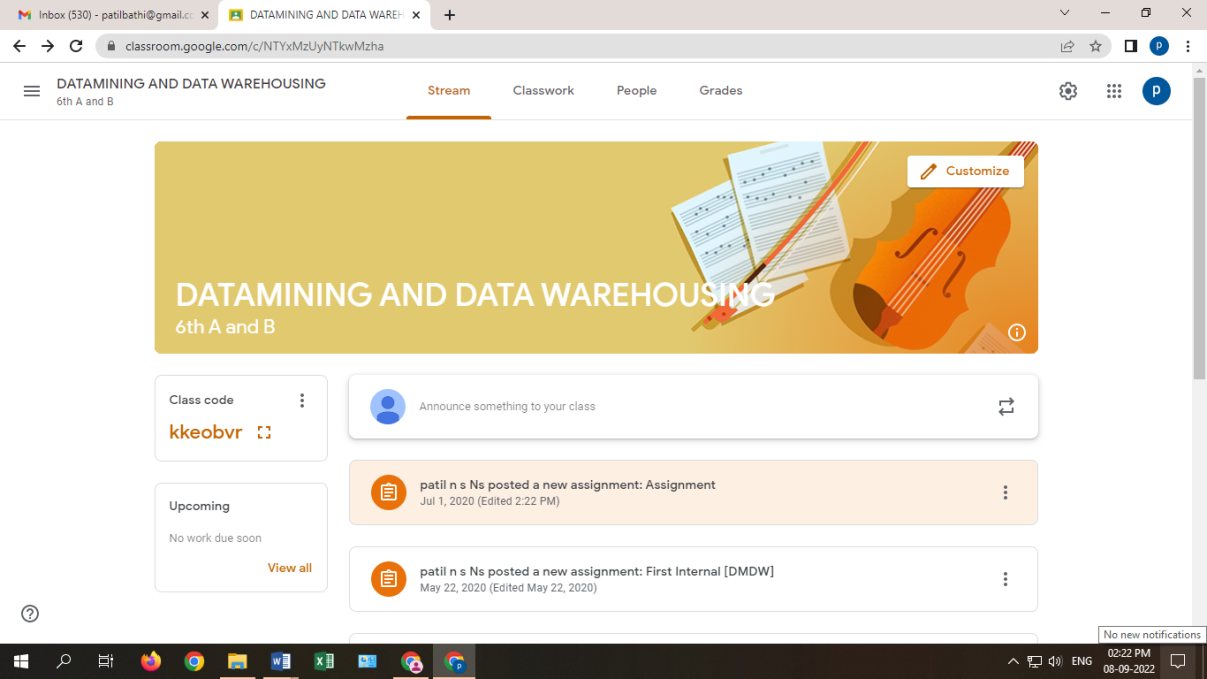 Sl.NoName of the FacultySubject with codeTopic Innovation Method1Anitha G&Divya M SArtificial Intelligence and Machine Learning(18CS71)Cryptarithmetic problem, Q Learning, Reinforcement Learning,State Space Search in Artificial Intelligence with example,https://youtu.be/Pnxu0vsKBT0https://youtu.be/FeijiYzN1B42Rekha B.H & Puneeth S PUnix Programmming(18CS56)Unix CommandsDemonstration of Unix Commands2Rekha B.H & Puneeth S PUnix Programmming(18CS56)All 5 ModulesQuiz2Rekha B.H & Puneeth S PUnix Programmming(18CS56)Daemon ProcessesFlipped Class3Patil N S&Rekha B.HDiscrete Mathematical Structures18CS36All 5 ModulesQuiz4Jyothi G CSoftware Architecture and Design Patterns (18CS731)5. Case study of UML diagramshttps://youtu.be/WnMQ8HlmeXc5Patil N S &Nagashri J A18CS54All 5 ModulesQuiz6Bhuvaneshwari K VApplication Development UsingPython(18CS55)Lists,Tuples,Dictionary,Strings, Regular expression, Files, Classes and objects1. Conducted Hands-On session to demonstrate working examples of python concepts along with Installation of Anaconda Navigator.2. Conducted Quiz in online mode.7Sushma CApplication Development using Python (18CS55) All 5 ModulesQuiz8Manjushree K RAnalog and Digital Electronics18CS33All 5 ModulesQuiz9Sheik ImranManagement and Entrepreneurship for IT industry(18CS51)Case studies of EntrepreneursAsiigned students to prepare and Present the case studies of various entrepreneurs.10Sheik ImranPython ProgrammingLists,Tuples,Dictionary,Strings, Towers of Hanoi, sorting and searching techniquesPromoted students to present, trace and execute  programs in python. 11Mrs. Ranjana B JadekarDatabase Management Systems 18CS53Database Application developmentConducted workshop to  develoep a databse application using front end as visual studio and backend as Xamp with SQL connection. 12Mrs. Ranjana B jadekar &Mrs. Kamala RComputer Organization Chip Organization and Secondary storage devices. NPTEL video presented in the tutorial class.13Dr Sreenivas B RData Structure and its ApplicationsTower of Hanoi1. Activity based learning2. Collaborative Learning3. Udemy Course4. Basics of C Programming